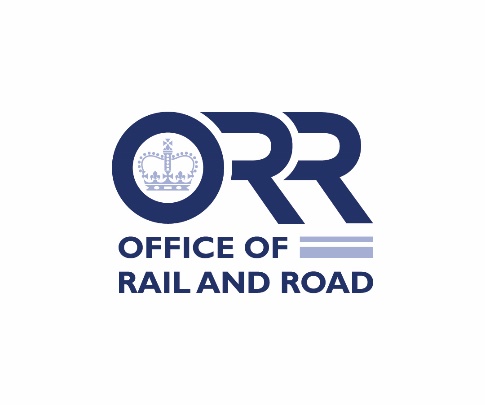 Modification of licence holders’ Complaints Handling and Alternative Dispute Resolution obligations On 20 October 2022, the Office of Rail and Road (“ORR”) issued statutory consultations on proposals to modify licences and Statements of National Regulatory Provisions in respect of their obligations regarding Complaints Handling and Alternative Dispute Resolution (the “Consultations”). For each licence held, please use a separate form to respond and provide your consent, representations or objections to the respective complaints handling modifications. This form should be returned to ORR using the contact details above by 5pm 21 November 2022.Please indicate your responses by placing a  (tick) mark in the yes or no boxes overleaf (Licence holders to use Table 1 only; SNRP holders to use Table 2 only).Table 1: Consent from Railways Act Licence Holders onlyTable 2: Consent from SNRP holders onlyIf you have any objections or representations, please state them here:Name of licence / SNRP holder	…………………………………………………Name					…………………………………………………Position				…………………………………………………Date					…………………………………………………For the licence holderPlease return this form to ORR using the contact details above, preferably using email to CHP@orr.gov.uk by 5pm on 21 November 2022.CHP@orr.gov.uk Consumer teamOffice of Rail and Road25 Cabot SquareLondonE14 4QZLicence numberLicence numberPlease insert here the number of the licence for which you are responding:Complaints Handling Obligation(only complete if Railways Act Licence is held)YesYesNoNoI confirm that the licence holder consents to ORR’s proposed modifications to Complaints Handling obligations, as set out in Annex A1 of the ConsultationsAlternative Dispute Resolution Obligation Railways Act Licence (only complete if Railways Act Licence is held)Alternative Dispute Resolution Obligation Railways Act Licence (only complete if Railways Act Licence is held)YesYesNoI confirm that the licence holder consents to ORR’s proposed modifications to Alternative Dispute Resolution obligations as set out in Annex B1(i) of the Consultations I confirm that the licence holder consents to ORR’s proposed modifications to Alternative Dispute Resolution obligations as set out in Annex B1(i) of the Consultations OR [where consent is not provided to the modifications set out in Annex A1] I confirm that licence holder consents to ORR’s proposed modifications to Alternative Dispute Resolution obligations as set out in Annex B1(ii) of the ConsultationsOR [where consent is not provided to the modifications set out in Annex A1] I confirm that licence holder consents to ORR’s proposed modifications to Alternative Dispute Resolution obligations as set out in Annex B1(ii) of the ConsultationsComplaints Handling Obligation
(only complete if SNRP is held)YesNoI confirm that the licence holder consents to ORR’s proposed modifications to Complaints Handling obligations, as set out in Annex A2 of the ConsultationsAlternative Dispute Resolution Obligation Passenger SNRP 
(only complete if SNRP is held)YesNoI confirm that the licence holder consents to ORR’s proposed modifications to Alternative Dispute Resolution obligations as set out in Annex B2(i) of the Consultations OR [where consent is not provided to the modifications set out in Annex A2] I confirm that licence holder consents to ORR’s proposed modifications to Alternative Dispute Resolution obligations as set out in Annex B2(ii) of the Consultations 